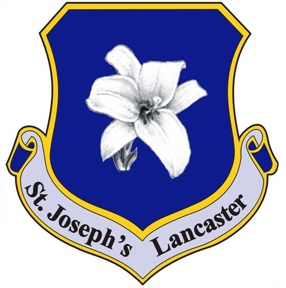 At St. Joseph’s Catholic Primary School, we believe that every child is a unique creation of God. We promote respect and care for one another following in the footsteps of the family Jesus wants us to be.Caring for one another is at the centre of our school life.We promise to provide educational opportunities and experiences to enrich the learning and well-being of the children by following the teaching of Jesus Christ.Our school values its partnership with the Parish community and MAT, together enabling our children to become rounded, confident individuals, with an understanding of Gospel values as preparation for the world of work and life.ARTPolicySt Joseph’s Catholic Primary SchoolArt & Design PolicyAims:Produce creative workExplore their own ideasRecord their experiencesBecome proficient at drawing, painting, sculptingBecome proficient at general art, craft and design techniquesEvaluate and analyse creative works using artistic languageKnow about great artists, craft makers and designersUnderstand historical and cultural developments of art formsKS1 Objectives To use a range of materials creatively to design and make products.To use drawing, painting and sculpture to develop and share their ideas, experiences and imagination.To develop a wide range of art and design techniques in using colour, pattern, texture, line, shape, form and space.Know about the work of a range of artists, craft makers and designers, describing the differences and similarities between different practices and disciplines, and making links to their own work.KS2 Objectives To create sketch books to record their observations and use them to review and revisit ideasTo improve their mastery of art and design techniques, including drawing, painting and sculpture with a range of materials [for example, pencil, charcoal, paint, clay]To study great artists, architects and designers in history.The Foundation Stage:We encourage creative work in our Nursery and Reception class, as this is part of the Foundation Stage Curriculum. We relate the creative development of the children to the objectives set out in the Early Learning Goals, which underpin the curriculum planning.The children’s learning includes art, music, dance, role-play and imaginative play. The range of experience encourages children to make connections between one area of learning and another and so extends their understanding.Our Foundation Stage setting provides a rich environment in which we encourage and value creativity. Children experience a wide range of activities that they respond to, using the various senses. The activities that they take part in are imaginative and enjoyable.Teaching and Learning:Art and design activities are taught in a variety of ways across St Joseph’s RC Primary School, sometimes in blocks of taught time, such as Art Week, as part of a theme, or in short skills-based activities where necessary. Art and Design has relevance across the curriculum and links are made with other subjects where possible. Breadth and balance:We will ensure that in any key stage the activities of painting, printmaking, collage and 3D design are covered and that all units will start with developing ideas through drawing.  We will ensure that pupils will develop their creative ideas in both expressive and craft design contexts and that their work will be informed by visual investigation from direct observation and other reference materials.The study of the work of artists, craftspeople and designers from the locality, the past and present and a variety of cultures will be an integral part of practical art and design activities.EXPECTATIONS:By the end of EYFS all children should be entering the Expressive Arts and Design ELG at least.By the end of Key Stage 1&2, the performance of the majority of the pupils should be within the expected level for their age at least.Assessment and recording: Assessment is based on a combination of teacher and sometimes pupil self-assessment. At the end of each unit teachers will use the Evidence Me app to track pupil’s progress. Photographs will be taken of pupils using taught skill which will be linked to the objective. Evidence will also be collected in sketch books from years one to six and teachers can track the children’s progress through the year.Inclusion:We recognise the fact that we have children of differing ability in all our classes, and so we provide suitable learning opportunities for all children by matching the challenge of the task to the ability of the child. We achieve this through a range of strategies that are essential to developing a more inclusive curriculum:Setting common tasks that are open-ended and can have a variety of responses;Setting tasks of increasing difficulty where not all children complete all tasks;Providing a range of challenges with different resources;Using additional adults to support the work of individual children or small groups.ICT programmes and appropriate tools and equipment are provided to ensure that all pupils have sufficient access to the art and design curriculum.Ensuring that children with Special Educational Needs will be given an equal opportunity to study Art and Design. These children will be provided with all of the necessary materials to succeed and be inspired and supported where necessary. The role of parents and carers: Parents and carers are encouraged to be involved with their pupils’ learning through looking at art and design displays, and viewing and commenting on any artwork that has been added to St Joseph’s school website and Class Dojo. Parents will also be invited to any exhibitions held such as, Art Club/Art Week.Written by:Date reviewed:Approved by:Date for next review:September 2023September 2024